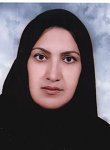 برنامه‌ی نیمسال اول 1402-1403برنامه‌ی نیمسال اول 1402-1403برنامه‌ی نیمسال اول 1402-1403برنامه‌ی نیمسال اول 1402-1403برنامه‌ی نیمسال اول 1402-1403برنامه‌ی نیمسال اول 1402-1403برنامه‌ی نیمسال اول 1402-140310-812-1015-1315-1317-15شب(8-20)شنبهدانشکده مشاوره دانشجویاناختلالات جنسی ترم 2- نا پیوسته  8هفته اولساعت 12-10-یکشنبهکارآموزی بارداری  ترم  5  هشت هفته دومکارآموزی مشاوره و راهنمایی بهداشت باروری  چهار هفته سومکارآموزی بارداری  ترم  5  هشت هفته دومکارآموزی مشاوره و راهنمایی بهداشت باروری  چهار هفته سومکارآموزی بارداری  ترم  5  هشت هفته دومکارآموزی مشاوره و راهنمایی بهداشت باروری  چهار هفته سومکارآموزی بارداری  ترم  5  هشت هفته دومکارآموزی مشاوره و راهنمایی بهداشت باروری  چهار هفته سومبارداری و زایمان ارشد  ساعت 2 تا 4دوشنبهروش تحقیق  ارشد 8 هفته اولمامایی مبتنی بر شواهد ارشد  8 هفته اول   دانشکده      مشاوره دانشجویان   دانشکده      مشاوره دانشجویانسه‌شنبهبارداری 3 ترم 5 مامایی 8 هفته دومدانشکده     " مشاوره دانشجویان"   دانشکده      "مشاوره دانشجویان"چهارشنبهکارآموزی زنان ترم 4 ناپیوسته کارآموزی زنان ترم 4 ناپیوسته پنج‌شنبه